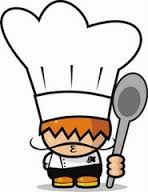  NOVEMBRO – CURSO 2019/2020LUNSMARTESMERCORESXOVESVENRES1FESTIVO4Pasta mariñeiraQueixo con membrillo5Xudía con ovo e pataca cocidaMacedonia de froitas6Ensalada de leituga e tomateMerluza á romana con pataca cocidaMelón7Arroz con polo e verdurasIogur8Lentellas con verdurasMandarina11Macarrón con poloNatillas12Ensalada de leituga e tomateTortilla españolaPlátano13Pescado á prancha con patacasMazá14Rolos de xamón e queixoArroz tres deliciasIogur15Ensalada completaTenreira asada con patacasPera18Pasta con atúnIogur19Brocoli con ovo e pataca cocidaPiña20Pescado á galegaPlátano21Albóndigas con arroz e tomateQueixo con membrillo22FabadaMazá25Pasta con carne picadaFlan26Crema de verdurasRevolto de ovo e champiñónsPera27Guiso de pescadoMelocotón28Paella (nenos e nenas de 2 anos sen mariscoIogur29Ensalada de leituga e tomatePechuga de polo á prancha con patacasKiwi